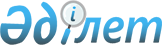 Қазақстан Республикасы Еңбек және халықты әлеуметтiк қорғау министрлiгiнiң құрылымы туралыҚазақстан Республикасы Үкiметiнiң Қаулысы 1997 жылғы 28 сәуiр N 673
     Қазақстан Республикасының Үкiметi қаулы етедi:
     1. 
<*>

     ЕСКЕРТУ. 1-тармақтың күшi жойылды - ҚРҮ-нiң 1997.11.21. N 1636
              қаулысымен.  
 P971636_ 
 

     2. "Қазақстан Республикасының Еңбек және халықты әлеуметтiк
қорғау министрлiгi орталық аппаратының құрылымы туралы" Қазақстан
Республикасы Үкiметiнiң 1996 жылғы 23 желтоқсандағы N 1634 қаулысының
күшi жойылған деп танылсын.

     Қазақстан Республикасының
       Премьер-Министрi

                            Қосымша
<*>

  
     ЕСКЕРТУ. Қосымша толықтырылды - ҚРҮ-нiң 1997.07.14. N 1108
              қаулысымен.  
 P971108_ 
  
     ЕСКЕРТУ. Қосымша күшiн жойды.
      
      


					© 2012. Қазақстан Республикасы Әділет министрлігінің «Қазақстан Республикасының Заңнама және құқықтық ақпарат институты» ШЖҚ РМК
				